VNlVE lT.l\T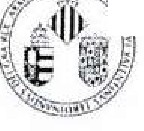 ID VALENCIACOMISSIÓ ELECTORALGUIA PER A LA PRESENTACIÓ DE CANDIDATURES INDIVIDUALS (POI, PAISC, PIF, PTGAS I ESTUDIANTAT AL' ADR)La presentaciú de candidatures de forma individual. d'acord amb l'article 8.1 del Reglament electoral general, es pot fer de qualsevol de les opcions següents:En cls registres habilitats a efectes electorals.En el correu electronic designat a l'efecte per la persona responsable electoral. El candidat o candidata haura d'enviar la seua candidatura des del seu compte de correu electronic de la Universitat de Valencia.Requisits pera la presentació de candidatures:La candidatura s'ha de presentar mitjan ant escrit signat perla persona interessada, i en ell cal consignar el nom i els cognoms del candidato de la candidata, amb els quals figurara en la papereta corresponent i l'elecció a que presenta la seua candidatura, amb indicació del col·lectiu pe! qua! la presenta i, si és el cas, el col-legi en que es presenta.Aquest escrit es podra signar mitjan ant firma electronica de la persona interessada, i en cas que la signatura siga manuscrita, l'escrit s'haura d'acompanyar d'una copia d'un document oficial acreditatiu de la seua identitat que porte la seua signatura.Així dones, amb la introducció de la possibilitat de presentació de candidatures per correu electronic, s'ha eliminat l'opció de presentar la candidatura mitjan ant una tercera persona i, en conseqüencia, la necessitat de ratificació per part del candidato candidata.Disposeu de tota aquesta informació de forma detallada en l'article 8 del Reglament Electoral General que podeu trobar-lo en aquest enlla :https://webqes.uv.es/uvTaeWeb/DescarqarAnuncio.do?codiqo=ANUNCIO-R?5-  2021-3059VNlVE lTA.T	(hº/c) Facultat	1'''­ID(j-VA LEN Cl!\..	"T! o	d'Economia	\,,.-□eganatD./Dª..........................................................-. ..........-.---- ····················Que deseando presentar mi candidatura por el colectivo en el que estoy censado que es el deColegio Electoral que seguidamente indicoEn las eleccionesDe conformidad con las previsiones del a1iículo 8 del Reglamento Electoral General de la Universitat de Valencia presento mi candidatura, acompañando copia del documento que acredita mi personalidad.Para su debida constancia y efectos electorales comunico lo que antecede, solicitando se tenga por presentada mi candidatura.En...................................a............de..................................de.....Fdo.